Indigenous Ranger Sector Strategy Information Sheet
Strong Economy (Business) – Proposed ActionsThis Information Sheet explains why each lead action in the Draft Strategy is important. It suggests ideas to implement the lead action. Some of these ideas were proposed by Indigenous ranger organisations in earlier consultations.Action 4.1 – Increase demand for Indigenous ranger services in government and industry through awareness and   procurement policy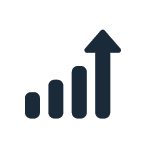 Why this is importantGrowing awareness of ranger services will help increase ranger business opportunities in remote and regional areas, where opportunities are currently limited.Ranger organisations say procurement policies could do more to encourage use of ranger services and businesses.What might be done?Publish information for agencies and industry on the benefits of using Indigenous ranger services.Government and private sector stakeholders investigate and implement Indigenous procurement policies for local and regional situations. Build a network of stakeholders to promote use of Indigenous ranger services. Create a web platform to link ranger services and commercial ventures with opportunities (e.g. through publishing capability statements for ranger organisations). Advocacy by an Indigenous Ranger Sector Industry Body (discussed on p. 12 of the Conversation Guide). Action 4.2 – Accessible, place-based business support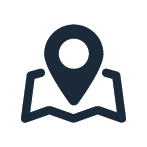 
Why this is importantDeveloping business capability and accessing expertise are major challenges for ranger organisations in remote and regional areas. They seek better access to business development information and support programs.What might be done?Identify ranger organisations’ regional business support needs.Develop place-based business support with the public and private sectors, including online support where workable.Provide information on business support programs to ranger organisations.Create and promote online business tools and resources.Action 4.3 – Ranger funding programs accommodate capability and business needs of the growing sector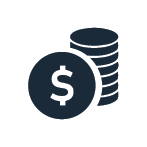 Why this is importantRanger organisations seek program design, support and processes that reduce administrative burden and reflect their developing needs and aspirations. Examples they raised include:greater funding certainty;alignment of requirements across different programs; more flexible purchasing and asset management; improved strategic planning support;streamlined performance reporting.What might be done?Collaborate to review and adjust program policies and processes to meet organisations’ needs.Improve coordination of program policies and processes across jurisdictions.Improve program guidance materials.Provide support and guidance for strategic planning to underpin ranger operations and organisational success.Provide information and facilitate opportunities between organisations on an Indigenous ranger web platform(s).Action 4.4 – Indigenous-led initiatives for business development and advocacy
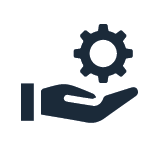 Why this is importantAssisting Indigenous rangers in their land and water business initiatives now and for future development.What might be done?If supported by Indigenous stakeholders, establish an Indigenous Ranger Sector Industry Body to support an advocate for the sector, including business (discussed on p. 12 of the Conversation Guide).Support opportunities for ranger organisations to use their collective buying power (e.g. pool and/or share resources for operations and business).